IBC er åpent for alle fra 10 år og oppover, både for hobby og landslagsspillere.Sted: Frogner Idrettspark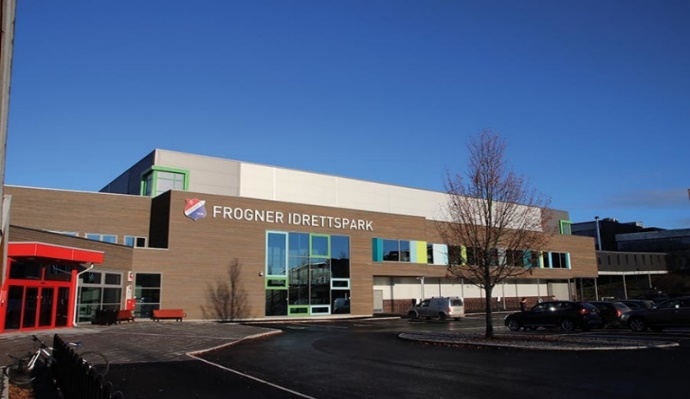 Trondheimsvegen 350, 2016 FrognerDato: 26.juni – 2.juli                                                                                                     Ankomst søndag 26.juni, vi starter ca. kl. 18:00Avreise fredag kveld 1.juli etter kl.1800 eller lørdag 2.juli etter frokostSpilleravgiften: 4.150,- som inkl. overnatting, mat, badminton baller, trening m.m.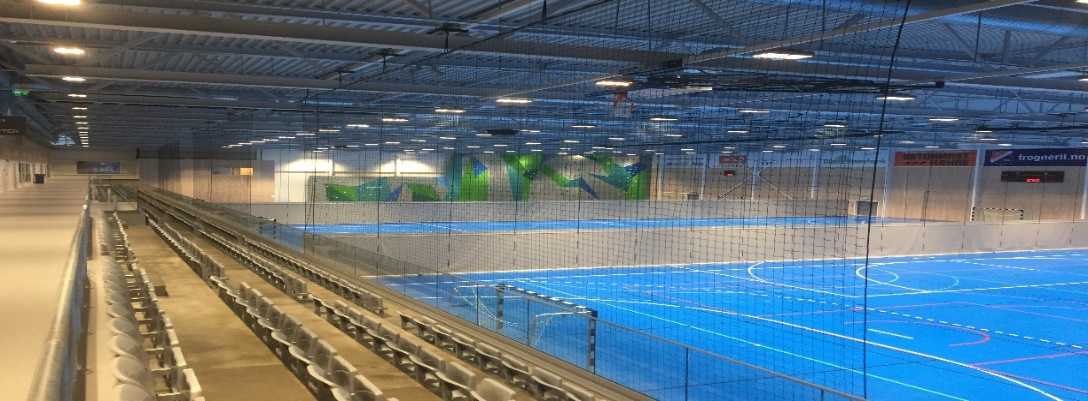 Søskenrabatt: 500,-    Overnatting: Frogner IdrettsparkHusk å ta med dere madrass, sovepose, og pute.Måltider: Frokost, lunsj, frukt, middag og kveldsmat.         Badmintontrening:5-6 timer badminton hver dag1-2 timer styrke /utholdenhet per ukeVi har plass for 68 spillerePåmeldingsfrist: 15.05.2022  Registrering IBC 2022Betalingsfrist:	    15.05.2022  	  Gratis kanselering innen 15.mai 		Melder du deg av Campen etter 15.mai får du bare igjen 50% av beløpet.Hovedtrener og kontaktperson: Radu Carlan: Tlf: 9484175 e-post: raducarlan@outlook.comTrenere: Vi skal ha ca. 4-6 assistent trenere på campen, informasjon kommer senere Se også vår facebook side: Intensive Badminton CampDet blir mye sosialt som grilling, uteaktiviteter og ellers mye lek og morro                   
